1 октября – День пожилых людей!Сегодня в Липецком районе для пожилых людей созданы все условия, чтобы они продолжали вести активный образ жизни. Для них работают кружки по интересам, клубы, функционируют 2 « Школы здоровья для пожилых людей», на базе библиотеки с. Борино работает кружок скандинавской ходьбы, йоги, дыхательной гимнастики. Многие пенсионеры сами занимаются благотворительностью.Долголетия и хорошего настроения пожелали им и мы, отделение медицинской профилактики ГУЗ «Липецкая РБ», где сегодня проводилось обследование, всем желающим.И конечно, говорили о том, как  можно сохранить здоровье в любом возрасте.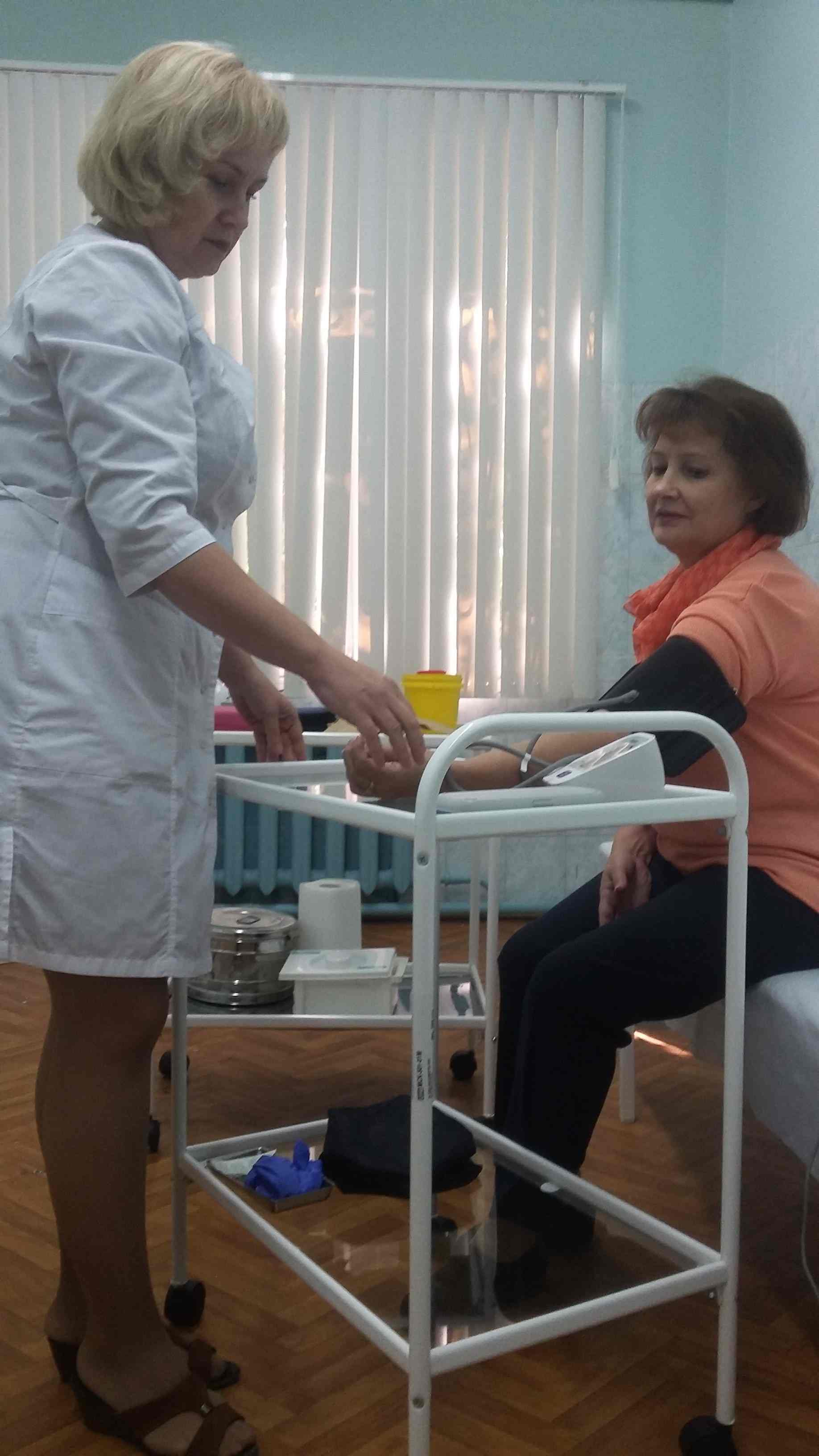 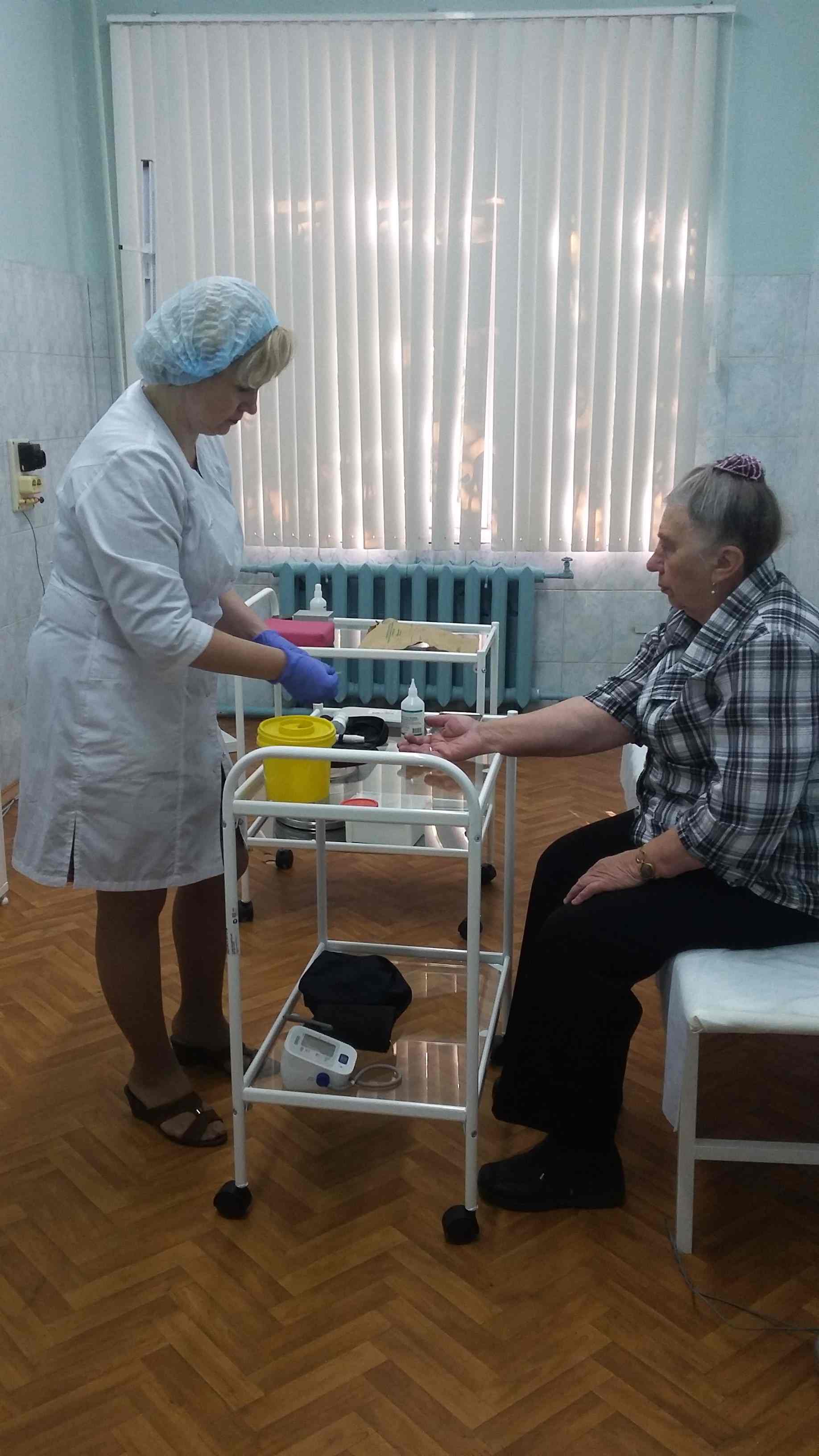 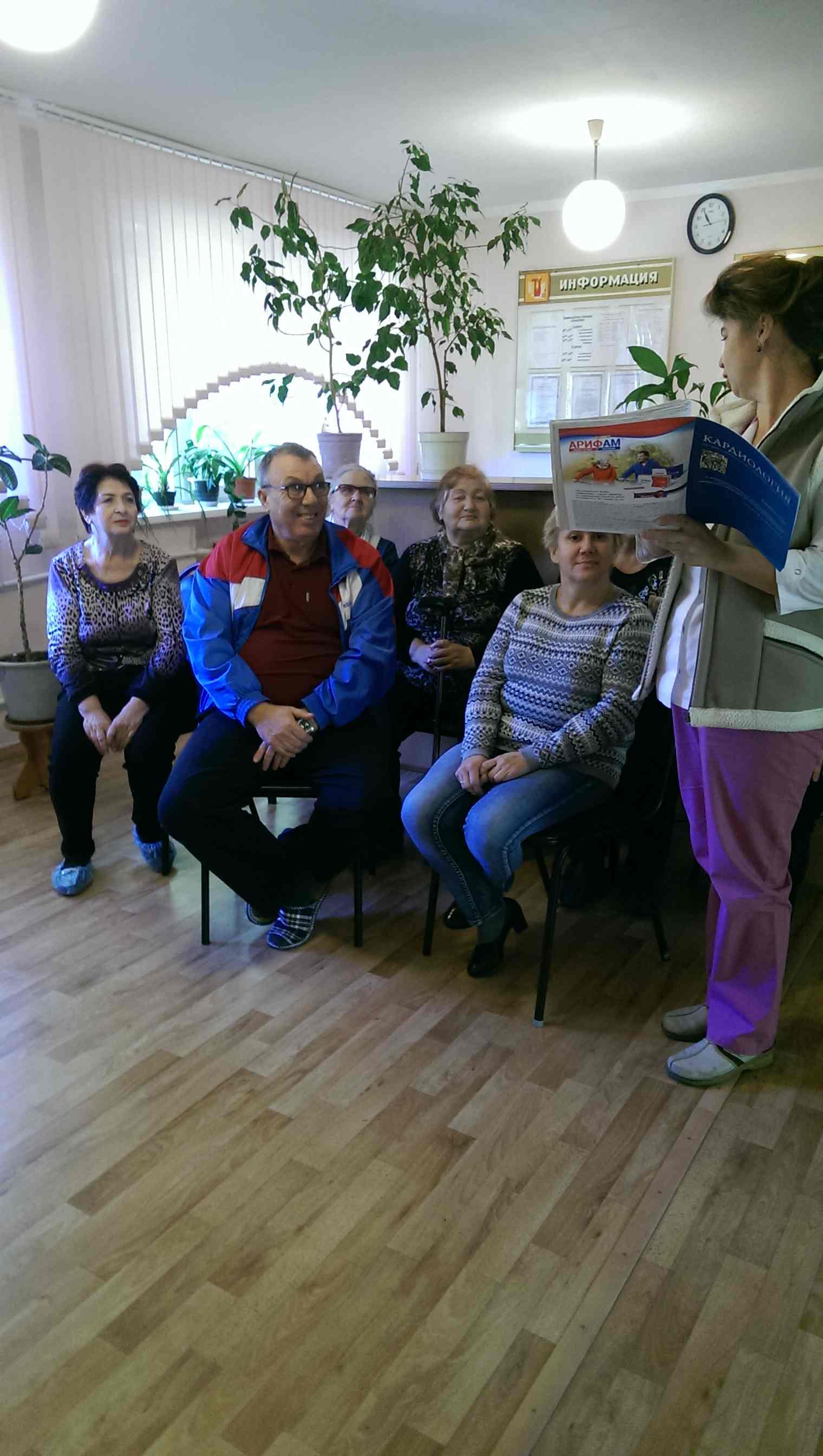 